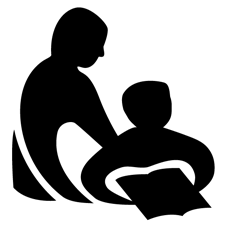 Wisconsin Department of Public InstructionCONTINUING EDUCATION ACTIVITY REPORTPI-2453 (Rev. 09-11)Wisconsin Department of Public InstructionCONTINUING EDUCATION ACTIVITY REPORTPI-2453 (Rev. 09-11)Wisconsin Department of Public InstructionCONTINUING EDUCATION ACTIVITY REPORTPI-2453 (Rev. 09-11)Wisconsin Department of Public InstructionCONTINUING EDUCATION ACTIVITY REPORTPI-2453 (Rev. 09-11)INSTRUCTIONS:  Complete and submit annually to your library system validator along with the Annual Summation of Continuing Education Activities, Form PI-2454. Refer to the Certification Manual for Wisconsin Public Library Directors for assistance.INSTRUCTIONS:  Complete and submit annually to your library system validator along with the Annual Summation of Continuing Education Activities, Form PI-2454. Refer to the Certification Manual for Wisconsin Public Library Directors for assistance.INSTRUCTIONS:  Complete and submit annually to your library system validator along with the Annual Summation of Continuing Education Activities, Form PI-2454. Refer to the Certification Manual for Wisconsin Public Library Directors for assistance.INSTRUCTIONS:  Complete and submit annually to your library system validator along with the Annual Summation of Continuing Education Activities, Form PI-2454. Refer to the Certification Manual for Wisconsin Public Library Directors for assistance.INSTRUCTIONS:  Complete and submit annually to your library system validator along with the Annual Summation of Continuing Education Activities, Form PI-2454. Refer to the Certification Manual for Wisconsin Public Library Directors for assistance.INSTRUCTIONS:  Complete and submit annually to your library system validator along with the Annual Summation of Continuing Education Activities, Form PI-2454. Refer to the Certification Manual for Wisconsin Public Library Directors for assistance.INSTRUCTIONS:  Complete and submit annually to your library system validator along with the Annual Summation of Continuing Education Activities, Form PI-2454. Refer to the Certification Manual for Wisconsin Public Library Directors for assistance.Name Last, First, MiddleName Last, First, MiddleName Last, First, MiddleName Last, First, MiddleName Last, First, MiddleName Last, First, MiddleName Last, First, MiddleName Last, First, MiddleName Last, First, MiddleName Last, First, MiddleName Last, First, MiddleMailing Address Street / PO Box, City, State, ZIPMailing Address Street / PO Box, City, State, ZIPMailing Address Street / PO Box, City, State, ZIPMailing Address Street / PO Box, City, State, ZIPMailing Address Street / PO Box, City, State, ZIPMailing Address Street / PO Box, City, State, ZIPMailing Address Street / PO Box, City, State, ZIPMailing Address Street / PO Box, City, State, ZIPMailing Address Street / PO Box, City, State, ZIPMailing Address Street / PO Box, City, State, ZIPMailing Address Street / PO Box, City, State, ZIPMailing Address Street / PO Box, City, State, ZIPI. CONTINUING EDUCATION ACTIVITY DESCRIPTIONI. CONTINUING EDUCATION ACTIVITY DESCRIPTIONI. CONTINUING EDUCATION ACTIVITY DESCRIPTIONI. CONTINUING EDUCATION ACTIVITY DESCRIPTIONTitle of ProgramALA Highlights with OWLS LibrariansTitle of ProgramALA Highlights with OWLS LibrariansTitle of ProgramALA Highlights with OWLS LibrariansTitle of ProgramALA Highlights with OWLS LibrariansTitle of ProgramALA Highlights with OWLS LibrariansTitle of ProgramALA Highlights with OWLS LibrariansTitle of ProgramALA Highlights with OWLS LibrariansTitle of ProgramALA Highlights with OWLS LibrariansTitle of ProgramALA Highlights with OWLS LibrariansTitle of ProgramALA Highlights with OWLS LibrariansTitle of ProgramALA Highlights with OWLS LibrariansDescription of ProgramA panel of OWLS librarians share highlights from their trip to ALA 2017 in Chicago. Stacy Dietzler - No Screen Time for Kids Under 2 Years OldKristi Helmkamp - Gene Luen Yang's Reading without Walls InitiativeMehta Hess - Life Hacks for TeensDiana Sandberg - Libraries Taking on Autism: a Movement for Collaborative SolutionsAnn Hunt - To Fine or Not To Fine : That is the QuestionMelody Hanson - Whole Person Librarianship: Libraries and Social Workers in CollaborationAlicia Woodland - Latest Tech TrendsDescription of ProgramA panel of OWLS librarians share highlights from their trip to ALA 2017 in Chicago. Stacy Dietzler - No Screen Time for Kids Under 2 Years OldKristi Helmkamp - Gene Luen Yang's Reading without Walls InitiativeMehta Hess - Life Hacks for TeensDiana Sandberg - Libraries Taking on Autism: a Movement for Collaborative SolutionsAnn Hunt - To Fine or Not To Fine : That is the QuestionMelody Hanson - Whole Person Librarianship: Libraries and Social Workers in CollaborationAlicia Woodland - Latest Tech TrendsDescription of ProgramA panel of OWLS librarians share highlights from their trip to ALA 2017 in Chicago. Stacy Dietzler - No Screen Time for Kids Under 2 Years OldKristi Helmkamp - Gene Luen Yang's Reading without Walls InitiativeMehta Hess - Life Hacks for TeensDiana Sandberg - Libraries Taking on Autism: a Movement for Collaborative SolutionsAnn Hunt - To Fine or Not To Fine : That is the QuestionMelody Hanson - Whole Person Librarianship: Libraries and Social Workers in CollaborationAlicia Woodland - Latest Tech TrendsDescription of ProgramA panel of OWLS librarians share highlights from their trip to ALA 2017 in Chicago. Stacy Dietzler - No Screen Time for Kids Under 2 Years OldKristi Helmkamp - Gene Luen Yang's Reading without Walls InitiativeMehta Hess - Life Hacks for TeensDiana Sandberg - Libraries Taking on Autism: a Movement for Collaborative SolutionsAnn Hunt - To Fine or Not To Fine : That is the QuestionMelody Hanson - Whole Person Librarianship: Libraries and Social Workers in CollaborationAlicia Woodland - Latest Tech TrendsDescription of ProgramA panel of OWLS librarians share highlights from their trip to ALA 2017 in Chicago. Stacy Dietzler - No Screen Time for Kids Under 2 Years OldKristi Helmkamp - Gene Luen Yang's Reading without Walls InitiativeMehta Hess - Life Hacks for TeensDiana Sandberg - Libraries Taking on Autism: a Movement for Collaborative SolutionsAnn Hunt - To Fine or Not To Fine : That is the QuestionMelody Hanson - Whole Person Librarianship: Libraries and Social Workers in CollaborationAlicia Woodland - Latest Tech TrendsDescription of ProgramA panel of OWLS librarians share highlights from their trip to ALA 2017 in Chicago. Stacy Dietzler - No Screen Time for Kids Under 2 Years OldKristi Helmkamp - Gene Luen Yang's Reading without Walls InitiativeMehta Hess - Life Hacks for TeensDiana Sandberg - Libraries Taking on Autism: a Movement for Collaborative SolutionsAnn Hunt - To Fine or Not To Fine : That is the QuestionMelody Hanson - Whole Person Librarianship: Libraries and Social Workers in CollaborationAlicia Woodland - Latest Tech TrendsDescription of ProgramA panel of OWLS librarians share highlights from their trip to ALA 2017 in Chicago. Stacy Dietzler - No Screen Time for Kids Under 2 Years OldKristi Helmkamp - Gene Luen Yang's Reading without Walls InitiativeMehta Hess - Life Hacks for TeensDiana Sandberg - Libraries Taking on Autism: a Movement for Collaborative SolutionsAnn Hunt - To Fine or Not To Fine : That is the QuestionMelody Hanson - Whole Person Librarianship: Libraries and Social Workers in CollaborationAlicia Woodland - Latest Tech TrendsDescription of ProgramA panel of OWLS librarians share highlights from their trip to ALA 2017 in Chicago. Stacy Dietzler - No Screen Time for Kids Under 2 Years OldKristi Helmkamp - Gene Luen Yang's Reading without Walls InitiativeMehta Hess - Life Hacks for TeensDiana Sandberg - Libraries Taking on Autism: a Movement for Collaborative SolutionsAnn Hunt - To Fine or Not To Fine : That is the QuestionMelody Hanson - Whole Person Librarianship: Libraries and Social Workers in CollaborationAlicia Woodland - Latest Tech TrendsDescription of ProgramA panel of OWLS librarians share highlights from their trip to ALA 2017 in Chicago. Stacy Dietzler - No Screen Time for Kids Under 2 Years OldKristi Helmkamp - Gene Luen Yang's Reading without Walls InitiativeMehta Hess - Life Hacks for TeensDiana Sandberg - Libraries Taking on Autism: a Movement for Collaborative SolutionsAnn Hunt - To Fine or Not To Fine : That is the QuestionMelody Hanson - Whole Person Librarianship: Libraries and Social Workers in CollaborationAlicia Woodland - Latest Tech TrendsDescription of ProgramA panel of OWLS librarians share highlights from their trip to ALA 2017 in Chicago. Stacy Dietzler - No Screen Time for Kids Under 2 Years OldKristi Helmkamp - Gene Luen Yang's Reading without Walls InitiativeMehta Hess - Life Hacks for TeensDiana Sandberg - Libraries Taking on Autism: a Movement for Collaborative SolutionsAnn Hunt - To Fine or Not To Fine : That is the QuestionMelody Hanson - Whole Person Librarianship: Libraries and Social Workers in CollaborationAlicia Woodland - Latest Tech TrendsDescription of ProgramA panel of OWLS librarians share highlights from their trip to ALA 2017 in Chicago. Stacy Dietzler - No Screen Time for Kids Under 2 Years OldKristi Helmkamp - Gene Luen Yang's Reading without Walls InitiativeMehta Hess - Life Hacks for TeensDiana Sandberg - Libraries Taking on Autism: a Movement for Collaborative SolutionsAnn Hunt - To Fine or Not To Fine : That is the QuestionMelody Hanson - Whole Person Librarianship: Libraries and Social Workers in CollaborationAlicia Woodland - Latest Tech TrendsRelationship of Program to Present Position or Career AdvancementRelationship of Program to Present Position or Career AdvancementRelationship of Program to Present Position or Career AdvancementRelationship of Program to Present Position or Career AdvancementRelationship of Program to Present Position or Career AdvancementRelationship of Program to Present Position or Career AdvancementRelationship of Program to Present Position or Career AdvancementRelationship of Program to Present Position or Career AdvancementRelationship of Program to Present Position or Career AdvancementRelationship of Program to Present Position or Career AdvancementRelationship of Program to Present Position or Career AdvancementActivity DatesActivity DatesActivity DatesLocationLocationLocationLocationLocationNumber of Contact HoursNumber of Contact HoursNumber of Contact HoursFrom Mo./Day/Yr.8/23/2017From Mo./Day/Yr.8/23/2017To Mo./Day/Yr.8/23/2017Go To WebinarGo To WebinarGo To WebinarGo To WebinarGo To WebinarTechnology If any0.00Technology If any0.00Total1.5Provider If applicableOWLSProvider If applicableOWLSProvider If applicableOWLSProvider If applicableOWLSProvider If applicableOWLSProvider If applicableOWLSProvider If applicableOWLSProvider If applicableOWLSProvider If applicableOWLSProvider If applicableOWLSProvider If applicableOWLSCategory Check one, attach written summary if applicable	A.	Credit Continuing Education Attach formal documentation from the sponsoring agency.	B.	Noncredit Continuing Education	C.	Self-directed Continuing EducationCategory Check one, attach written summary if applicable	A.	Credit Continuing Education Attach formal documentation from the sponsoring agency.	B.	Noncredit Continuing Education	C.	Self-directed Continuing EducationCategory Check one, attach written summary if applicable	A.	Credit Continuing Education Attach formal documentation from the sponsoring agency.	B.	Noncredit Continuing Education	C.	Self-directed Continuing EducationCategory Check one, attach written summary if applicable	A.	Credit Continuing Education Attach formal documentation from the sponsoring agency.	B.	Noncredit Continuing Education	C.	Self-directed Continuing EducationCategory Check one, attach written summary if applicable	A.	Credit Continuing Education Attach formal documentation from the sponsoring agency.	B.	Noncredit Continuing Education	C.	Self-directed Continuing EducationCategory Check one, attach written summary if applicable	A.	Credit Continuing Education Attach formal documentation from the sponsoring agency.	B.	Noncredit Continuing Education	C.	Self-directed Continuing EducationCategory Check one, attach written summary if applicable	A.	Credit Continuing Education Attach formal documentation from the sponsoring agency.	B.	Noncredit Continuing Education	C.	Self-directed Continuing EducationCategory Check one, attach written summary if applicable	A.	Credit Continuing Education Attach formal documentation from the sponsoring agency.	B.	Noncredit Continuing Education	C.	Self-directed Continuing EducationCategory Check one, attach written summary if applicable	A.	Credit Continuing Education Attach formal documentation from the sponsoring agency.	B.	Noncredit Continuing Education	C.	Self-directed Continuing EducationCategory Check one, attach written summary if applicable	A.	Credit Continuing Education Attach formal documentation from the sponsoring agency.	B.	Noncredit Continuing Education	C.	Self-directed Continuing EducationCategory Check one, attach written summary if applicable	A.	Credit Continuing Education Attach formal documentation from the sponsoring agency.	B.	Noncredit Continuing Education	C.	Self-directed Continuing EducationII. SIGNATUREII. SIGNATUREI HEREBY CERTIFY that the information provided is true and correct to the best of my knowledge.I HEREBY CERTIFY that the information provided is true and correct to the best of my knowledge.I HEREBY CERTIFY that the information provided is true and correct to the best of my knowledge.I HEREBY CERTIFY that the information provided is true and correct to the best of my knowledge.I HEREBY CERTIFY that the information provided is true and correct to the best of my knowledge.I HEREBY CERTIFY that the information provided is true and correct to the best of my knowledge.I HEREBY CERTIFY that the information provided is true and correct to the best of my knowledge.I HEREBY CERTIFY that the information provided is true and correct to the best of my knowledge.I HEREBY CERTIFY that the information provided is true and correct to the best of my knowledge.I HEREBY CERTIFY that the information provided is true and correct to the best of my knowledge.I HEREBY CERTIFY that the information provided is true and correct to the best of my knowledge.I HEREBY CERTIFY that the information provided is true and correct to the best of my knowledge.Signature of ParticipantSignature of ParticipantSignature of ParticipantSignature of ParticipantSignature of ParticipantSignature of ParticipantSignature of ParticipantSignature of ParticipantSignature of ParticipantDate Signed Mo./Day/Yr.Date Signed Mo./Day/Yr.Date Signed Mo./Day/Yr.